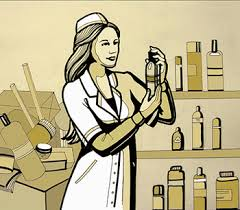    38.02.05  Товароведение и экспертиза качества потребительских товаровИнтересует специальность  товаровед - эксперт? 
Хочешь учиться на товароведа? 
Интересует обучение на товароведа - эксперта?Общая характеристика специальности "Товароведение и экспертиза качества потребительских товаров":Организация и проведение работ по товародвижению в производственных, торговых и экспертных организациях, испытательных лабораториях, органах государственного, регионального и муниципального управления.Профессия товаровед – эксперт -  осуществляет экспертизу качества потребительских товаров; определяет соответствие их основных характеристик требованиям нормативных документов; участвует в подготовке и проведении сертификации; производит закупку и реализацию товаров в сфере товарного обращения.Обучение профессии товаровед-эксперт состоит из теоретической и практической части. Обучающиеся получат знания, которые им пригодятся не только в профессиональной деятельности, но так же и в повседневной жизни.Преимущества специальности:Востребованность на рынке труда.Высокий уровень заработной платы.Возможность карьерного роста.Престижность специальности.Реализация творческого потенциала.Продолжение образования по специальности в вузах.Возможности профессионального роста:· Товаровед в органах по сертификации и качеству товаров, органах контроля и надзора;Директор предприятия;Администратор;Торговый, рекламный агент.Требования к индивидуальным особенностям студента, желающего учиться на товароведа:Целеустремленность, решительность, творческий подход;Умение входить в контакт, налаживать взаимоотношения;Хорошо развитые аналитические способности, умение получать и обрабатывать нужную информацию, оценивать, сравнивать и усваивать ее;Уверенность в себе, в принимаемых решениях, энергичность, четкие личные цели.Область профессиональной деятельности:Организация и проведение работ по товародвижению в производственных, торговых и экспертных организациях, испытательных лабораториях, органах государственного, регионального и муниципального управления.Область применения специальности:Профессия товаровед-эксперт требуется в организациях различных организационно-правовых форм, в органах по сертификации и других органах контроля.